وصف المقرر :يهدف المقرر إلى التعريف بالأدوية العصبية والنفسية وتصنيفاتها ،وتأثير هذه الأدوية على الجهاز العصبي ،وتأثيرها على الجانب النفسي ،ويهدف أيضا إلى التعريف بعملية الإدمان ومراحله والانسحاب وأعراضه .أهداف المقرر : 1-التعريف بالأدوية النفسية والعصبية وتصنيفاتها .2-التعريف بآثار الأدوية العصبية والنفسية على الجهاز العصبي والجانب النفسي للإنسان .3-التعريف بالإدمان ومراحله والانسحاب وأعراضه .مفردات المقرر وتوزيعها على الأسابيع الدراسية  المراجع :علم النفس الدوائي والأدوية النفسية للأخصائيين النفسيين – خالد عبدالله الخميس ,2011 .2-الطب النفسي دري حسن عزت . دار القلم ,1994.3-معجم علم النفس الدوائي . محمد النابلسي ، دار الهلال . 1994.أساليب قياس أداء الطالبة وتقسيم درجات المادة :تعليمات أساسية :التفاعل المتميز في المحاضرة والمشاركة الفعالة في المناقشة يعطي الطالبة درجات إضافية تضاف لدرجات أعمال السنة .يرجى الالتزام بمواعيد الحضور والانصراف من المحاضرة ،التأخر لأكثر من 10 دقائق لمرتين يحسب كغياب لمرة واحدة ،وكذلك الانصراف قبل انتهاء المحاضرة لمرتين يحسب كغياب . يرجى الإنصات للمحاضرة والمشاركة في الأنشطة ،عدم الإنصات وعدم المشاركة سيؤثران سلبا على درجات الحضور والتفاعل في المحاضرة .يمنع الانهماك في أعمال أخرى لا تمت للمحاضرة بصلة (استعمال الجوال – مذاكرة مواد أخرى – الأكل والشرب – الأحاديث الجانبية ) ،وعدم الالتزام سيؤثر على درجات الحضور والتفاعل . يرجى الالتزام بتأدية الاختبارات الدورية في وقتها المحدد في الجدول ،وأي طالبة تتغيب عن الاختبار ستكون فرصتها الثانية في الأسبوع الخامس عشر مع خصم درجتين إن لم يكن هناك عذر مقبول من إدارة الجامعة (تقرير طبي – تقرير وفاة قريب – تقرير من إدارة المواصلات بعدم حضور باص الجامعة) .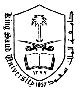 خطة مقرر علم النفس الدوائي (نفس 279)أستاذة المادة :د.سمية النجاشي عدد الساعات :2المكتب :LG 92 بمبنى كلية التربية موعد المحاضرة :الثلاثاء (1:00-3:00) الساعات المكتبية :الثلاثاء (11:00-1:00) الأربعاء (12:00-1:00)متطلبات المادة : علم النفس عصبي التواصل : salnajashi@ksu.edu.saالصفحة الإلكترونية :http://fac.ksu.edu.sa/salnajashiالأسبوع الدراسيموضوع المحاضرةالأسبوع الأول تسجيل الطالبات الأسبوع الثاني تعريف وتمهيد للمادة .الأسبوع الثالث مقدمة : تعريف الأدوية – التصنيفات العامة للأدوية – اهتمامات علم النفس الدوائي – اهتمامات علم الأدوية النفسية .الأسبوع الرابع المشبك العصبي والعقار : تشريح المشبك العصبيالأسبوع الخامس 1-اختبار دوري قصير (1)2-خطوات النقل المشبكي – تأثير العقاقير على آلية عمل المشبك الأسبوع السادس العقاقير المنشطة والمثبطة لعمل المشبكالأسبوع السابع 1-اختبار دوري قصير (2)2-مصطلحات دوائية : التحمل وزيادة الحساسية الأسبوع الثامن التخدير الموضعي – التخدير الكلي – مسكنات الألم – الأفيوناتالأسبوع التاسع 1-اختبار منتصف الفصل الدراسي 2-المنومات – المنشطات – المهلوسات – الصرع ومضادات التشنج الأسبوع العاشر تصنيف الأدوية النفسية – نظريات العلاج النفسي الدوائي  الأسبوع الحادي عشر 1-اختبار دوري قصير (3)2-المهدئات الصغرى – مضادات القلق – مضادات الاكتئاب الأسبوع الثاني عشر لمهدئات الكبرى – المعطلات.الأسبوع الثالث عشر 1-اختبار دوري قصير (4)2-الإدمان : تسنيف المخدراتالاسبوع الرابع عشر مراحل الإدمان - نظريات حصول الإدمان والأعراض الانسحابية.الأسبوع الخامس عشر مراجعة الأسبوع السادس عشر الاختبارات النهائية وبالتوفيق للجميع النشاطالدرجة 4 اختبارات قصيرة (يحسب منها اختبارين للطالبة)10اختبار منتصف الفصل الدراسي 25مقال علمي –يسلم في الأسبوع العاشر 12 واجب إحضار وقراءة نشرة دوائية –الأسبوع (8)3وضع أسئلة موضوعية عن جزء من المقرر –الأسبوع (8) 5المشاركة في الأنشطة الجماعية والتفاعل في المحاضرة 5الاختبار النهائي 40